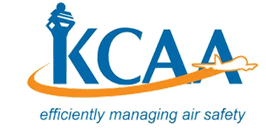 DRAFT UAS CHARGES COMMENTS FORMPlease email typed comments to rpas@kcaa.or.ke Use additional paper as may be necessary to comment exhaustively STAKEHOLDER PARTICULARS STAKEHOLDER PARTICULARS STAKEHOLDER PARTICULARS STAKEHOLDER PARTICULARS STAKEHOLDER PARTICULARS Name: ……………………………………………………… I/D Number: …………………………….Organization: ……………………………………………………………………………………………Postal Address: ……………………….…………………………. Code …………………….………… City/Town ………………………………………… County: ………………………………………….Tel.: …………………………………… Email: ………………………….……………………………Date: ……………………………… Sign: ………………………………………………………………Name: ……………………………………………………… I/D Number: …………………………….Organization: ……………………………………………………………………………………………Postal Address: ……………………….…………………………. Code …………………….………… City/Town ………………………………………… County: ………………………………………….Tel.: …………………………………… Email: ………………………….……………………………Date: ……………………………… Sign: ………………………………………………………………Name: ……………………………………………………… I/D Number: …………………………….Organization: ……………………………………………………………………………………………Postal Address: ……………………….…………………………. Code …………………….………… City/Town ………………………………………… County: ………………………………………….Tel.: …………………………………… Email: ………………………….……………………………Date: ……………………………… Sign: ………………………………………………………………Name: ……………………………………………………… I/D Number: …………………………….Organization: ……………………………………………………………………………………………Postal Address: ……………………….…………………………. Code …………………….………… City/Town ………………………………………… County: ………………………………………….Tel.: …………………………………… Email: ………………………….……………………………Date: ……………………………… Sign: ………………………………………………………………Name: ……………………………………………………… I/D Number: …………………………….Organization: ……………………………………………………………………………………………Postal Address: ……………………….…………………………. Code …………………….………… City/Town ………………………………………… County: ………………………………………….Tel.: …………………………………… Email: ………………………….……………………………Date: ……………………………… Sign: ………………………………………………………………STAKEHOLDER COMMENTSSTAKEHOLDER COMMENTSSTAKEHOLDER COMMENTSSTAKEHOLDER COMMENTSSTAKEHOLDER COMMENTSNo.ServiceDraft Proposed ChargesStakeholder Comments and/or ProposalJustification 1.2.3.Additional Comments ………………………………………………………………………………………………………….....………………………………………………………………………………………………………….....………………………………………………………………………………………………………….....………………………………………………………………………………………………………….....………………………………………………………………………………………………………….....………………………………………………………………………………………………………….....………………………………………………………………………………………………………….....………………………………………………………………………………………………………….....………………………………………………………………………………………………………….....Additional Comments ………………………………………………………………………………………………………….....………………………………………………………………………………………………………….....………………………………………………………………………………………………………….....………………………………………………………………………………………………………….....………………………………………………………………………………………………………….....………………………………………………………………………………………………………….....………………………………………………………………………………………………………….....………………………………………………………………………………………………………….....………………………………………………………………………………………………………….....Additional Comments ………………………………………………………………………………………………………….....………………………………………………………………………………………………………….....………………………………………………………………………………………………………….....………………………………………………………………………………………………………….....………………………………………………………………………………………………………….....………………………………………………………………………………………………………….....………………………………………………………………………………………………………….....………………………………………………………………………………………………………….....………………………………………………………………………………………………………….....Additional Comments ………………………………………………………………………………………………………….....………………………………………………………………………………………………………….....………………………………………………………………………………………………………….....………………………………………………………………………………………………………….....………………………………………………………………………………………………………….....………………………………………………………………………………………………………….....………………………………………………………………………………………………………….....………………………………………………………………………………………………………….....………………………………………………………………………………………………………….....Additional Comments ………………………………………………………………………………………………………….....………………………………………………………………………………………………………….....………………………………………………………………………………………………………….....………………………………………………………………………………………………………….....………………………………………………………………………………………………………….....………………………………………………………………………………………………………….....………………………………………………………………………………………………………….....………………………………………………………………………………………………………….....………………………………………………………………………………………………………….....